
NOMINATION FORM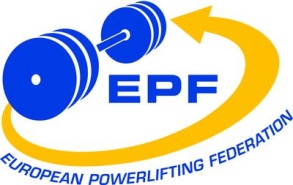 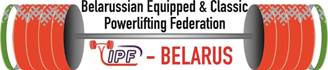 The European Powerlifting Federation and the Belarussian Equipped and Classic Powerlifting Federation invite for the5th  European Open, Sub-Junior Classic Powerlifting Cup, men & women5th  European Open Classic Bench Press Cup, men & womenOshmiany, Belarus, 22 - 24 March 2019The final nomination form must be sent to:Original:  Meet Director,  Ignatenko Olga, ignatenko-olga@bk.ru,   +375 29 743 22 30.Copy:		     Championships secretary: Jiri Hofirek – e-mail: epfsecretary@gmail.com,  mobil: +420 739 405 689Submitting officer is responsible for the complete and accurate completion of all points of entry form!!!* = Obligation accurately fill out the category to which the referee binding obligation Available!!!All nominated referees attending a Championship, must be available for at least two days!!!(see IPF Technical Rules)Each referee must state which categories he/she will be free from other duties (coach, lifter) in column “Available for categories”. He/she must referee in the stated categories if he/she is nominated by Technical committee for these  classes. If available categories are not stated, he/she is obliged to referee in categories decided by the Technical official. It is an obligation of every Federation to confirm the participation of all their Referees nominated in the Final nomination or cancel the referees who will not participate in the Championship!!!Latest date for changes of categories for which has been allocated by the Championship Secretary must be made latest 14 days prior to the Technical Meeting of the competition. If referees do not indicate changes to the Championships Secretary during that time, referees are obliged to be available for the original categories stated on EPF website on “Referees/Jury duty” section. However, federations may allocate duties between their own referees latest at the technical meeting upon agreement by the appointed technical committee member.Submitting officer address - a representative of the Federation is obliged to complete this address:Important warning for referees & lifters !!!At the EPF General Assembly 2015 a new rule was adopted in the EPF Constitution 13.10.1.  The rule states: “Any lifter or referee properly entered for a competition that without acceptable reasons does not attend, may be subject to suspension up to 6 month for the first offence and up to 12 month for second offence and a max. fine of  € 250.”NOMINATION FORMState each lifter’s personal best achieved at national or international championships during the previous 12 months. Enter the lifter’s family name and first name separately into an appropriate column below. NOMINATIONS:The number of lifters allowed in each day & in each body weigh category is limited. So, it's important to send your nominations as soon as possible in order to guaranty your participation in these championships 5th  European Open Classic Bench Press Cup, men & women           5th  European Open Classic Powerlifting Cup, men & women  	European Sub-Junior Classic Powerlifting Cup, men & women  	1.  ACCREDITATION OF THE FEDERATION’S TEAM LEADERSPlease note: Team leaders and Doctor or Physiotherapists must sit in the audience until they are reason for them to go to the warm up/wrapping area. (i.e. if there is an injury). Also, Team Doctors or Physiotherapists must provide documentation to prove their qualification.2. ACCREDITATION OF THE FEDERATION’S ASSISTANT COACHES3. ACCREDITATION OF THE FEDERATION’S TEAM DOCTOR OR PHYSIOTHERAPISTPlease note: Team doctor or physiotherapist must sit in the audience until they are required to go to the warm up/wrapping area i.e. if there is an injury. Visa Support Form           BELARUSSIAN EQUIPPED AND CLASSIC POWERLIFTING FEDERATIONIgnatenko Olga, ignatenko-olga@bk.ru, +375 29 743 22 30.
PRELIMINARY: 3rd February 2019!!!FINAL:28th February 2019Last day for referees to change notification categories to be judged:   7th March 2019Submitted byNational Powerlifting Federation/Association                             Datum: Submitting officer:Title:      Preliminary omination:                  Date:      Preliminary omination:                  Date:  Final omination:                  Teammanager :Head Coach:Referee 1 :Cat :Available for categories:*Referee 2:Cat:Available for categories:*Referee 3 :Cat :Available for categories:*Referee 4:Cat:1Available for categories:Only for Jury in case of insufficient # of  Cat. 1 referees Officer’s name:E-mail:Phone:M/WFAMILY NAMEFIRST NAMEBIRTHDAYBODY WEIGHBPM/WFAMILY NAMEFIRST NAMEBIRTHDAYBODY WEIGHSQBPDLTOTALM/WFAMILY NAMEFIRST NAMEBIRTHDAYBODY WEIGHSQBPDLTOTALFull and complete Name of team LeadersFull and Complete Name of each assistant CoachFederation Title Full and complete Name of team Doctor or physiotherapist –must provide documentation to prove their qualificationFull names of athletesBirth DayPassport NumberExpiration DateFull names of coachesBirth DayPassport NumberExpiration Date